п. Полотняный Заводплощадь перед клубом29 апреля 2017 годаСельскохозяйственная ярмарка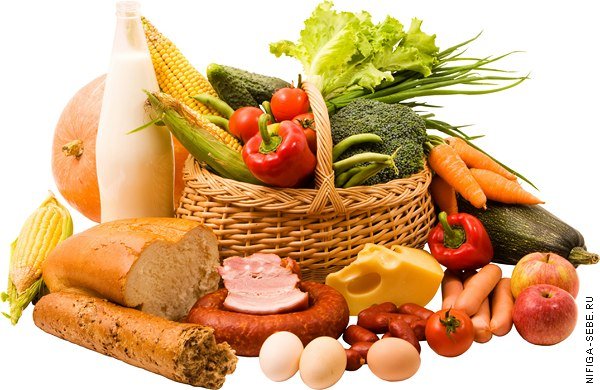 Работаю детские аттракционы и развлеченияПриглашаем всех желающих принять участие в реализации собственной продукции 